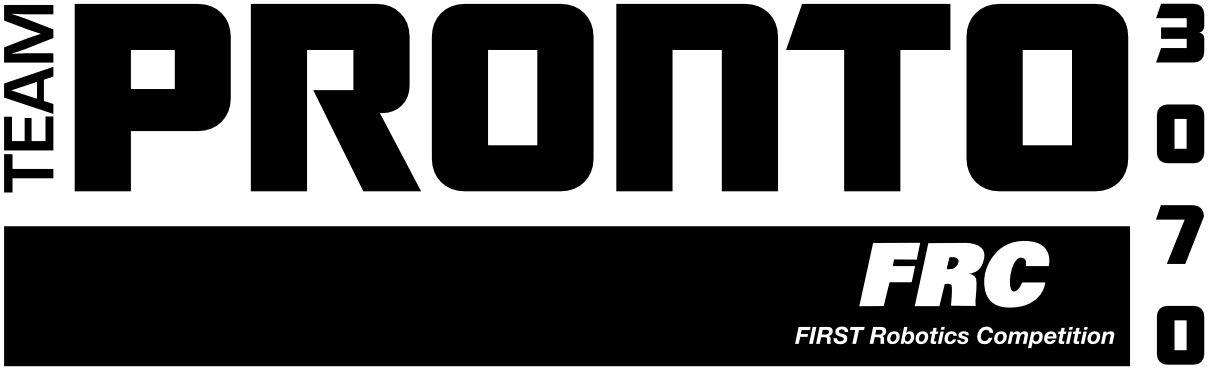 So you’re interested in joining Team Pronto 3070, a FIRST® Robotics Competition (FRC®) team since 2009. We have always been based out of Shorewood High School, in Shoreline, Washington. FRC combines physics, programming, and engineering with teamwork, time management, and problem solving skills in order to tackle the challenge of building a robot in just six weeks! FIRST (For Inspiration and Recognition of Science and Technology) programs instill values such as Gracious Professionalism® and Coopertition®.On the first Saturday of January, students will attend the Kickoff initiating the task for that season. Students will work with their school peers and mentors from Boeing, Microsoft, and other companies during the season to produce a final product. At the end of the 6-week build, the robot will be put away for the rest of the season until competition. Team Pronto will compete in two district events which, if qualified, would earn us an invitation to participate in the district championship. From there, the team will have the opportunity to qualify for the world championship in St. Louis, Missouri.Requirements-Must be a student in grades 9-12 (public, private or home-schooled), between the ages of 14 and 18-Must have an email account and check it daily-Must be willing to put in at least 20 hours a week during the 6-week build season-Must register with FIRST and behave according to FIRST Robotics rules-Must read the Team Pronto Safety Manual and follow all safety rules and requirements-Must have an ASB card Fees & Finances-There is a $50 membership fee.-As needed, meals will be provided by parents. Your participation in scheduling the meal(s) is required.-Trips or team clothing will not be paid for by the club.Student Contact InformationName __________________________________	Email ___________________________________School__________________________________	Graduation Year ________Student Cell Phone #______________________Preferred method of communication ___________________________________________Have you ever been on a robotics team? If yes, which one(s) and how many years? ______________________________________________________________________________________How did you learn about Team Pronto?______________________________________________________________________________________Student InterestPlease indicate your experience (EXP) or interest (INT) by checking all that apply.EXP	INT								EXP	INT___	___	Carpentry						___	___	Web Design___	___	Machining						___	___	Graphic Design___	___	Auto Repair						___	___	Presentation Software___	___	Robot Construction					___	___	Copywriting___	___	Welding						___	___	Photography___	___	Pneumatics						___	___	Video Production___	___	Electronic Circuitry					___	___	Public Speaking___	___	Electrical Wiring					___	___	Marketing___	___	Soldering						___	___	Social Media___	___	Crimping						___	___	Business Planning___	___	Drafting/Technical Drawing				___	___	Accounting___	___	Artistic Drawing					___	___	Office Software___	___	CAD							___	___	CPR___	___	Computer Animation					___	___	First Aid___	___	Computer Programming (JAVA, Python, C++, LabView, C, Javascript, etc.) Please indicate any extracurricular activities, classes, or jobs you have had that may be helpful to the team (include it even if you are unsure).Robotics may be a year-round activity. Please indicate any sports/activities/obligations that we should be aware of as well as the dates and times that you will not be available.